 Montana Mental Health Progress Note                                           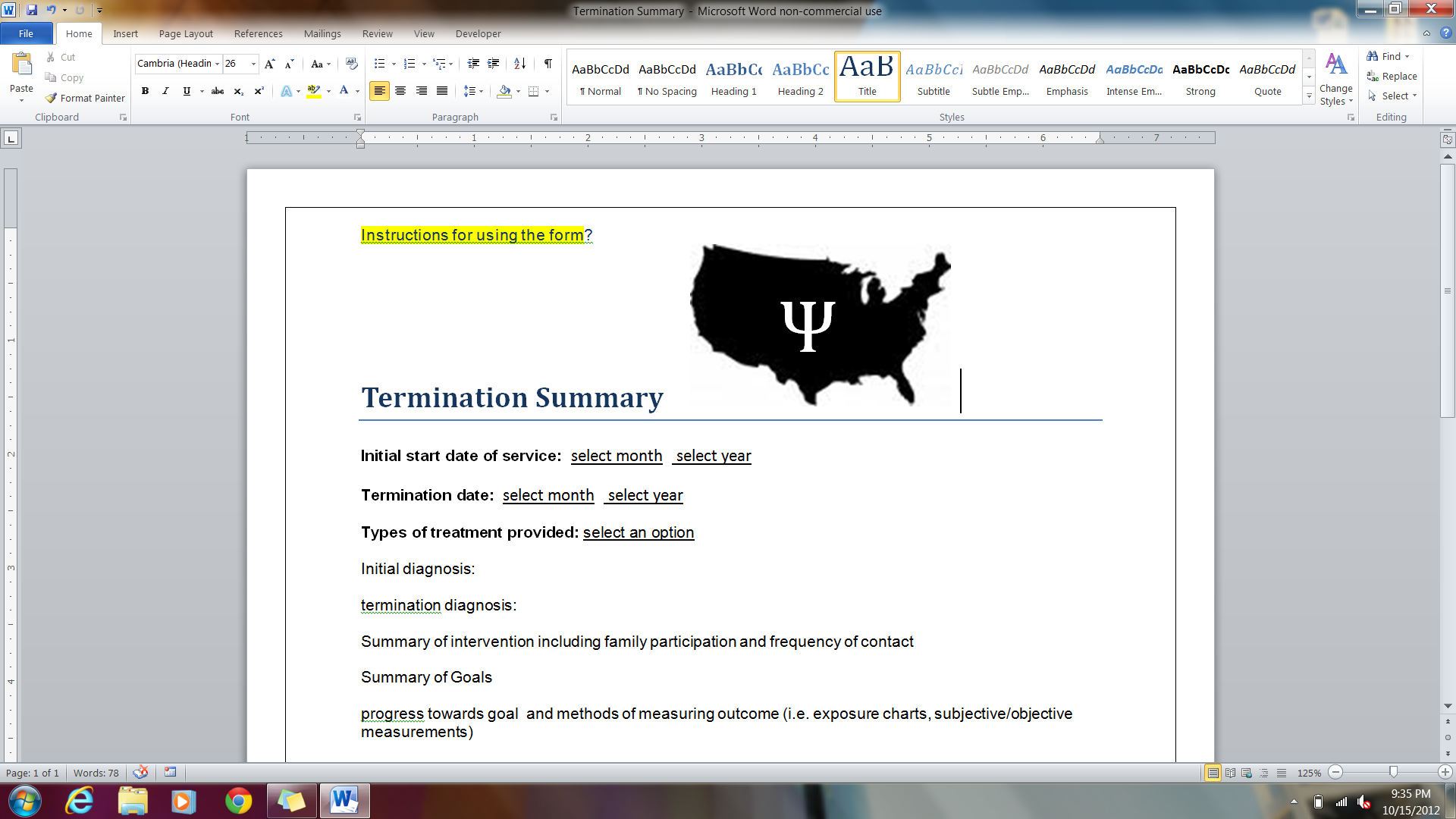 Date of service:  		Patient Name: Medical Record #: 			Present at Session:  Session #  				       Session start/stop times:   Types of treatment provided: 		Service(s):  Treatment Modality/Intervention(s): Treatment Goals:1. 2. 3. Session Narrative/Observation (S/0): Treatment Response/Progress (A): Diagnosis:             Treatment and Follow-up Plan (P): 								Date